ŽIVINOREJAzajčjereja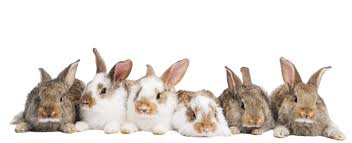 Gojimo jih zaradi mesa, angora zajce tudi za volno, imamo jih pa tudi za hišne ljubljenčke.govedoreja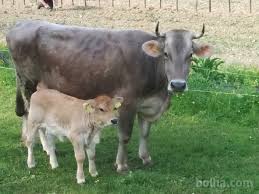 Gojimo jo za mleko in meso, kožo rabimo za usnje. Včasih pa so govedo rabili kot delovno živino.prašičjereja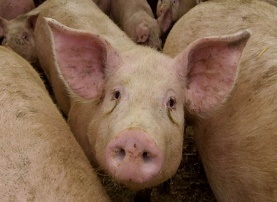 Gojimo  jih za meso in kožo.ovčjereja 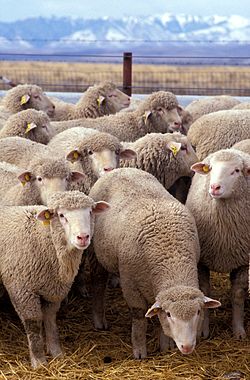 Gojimo ih za meso in volno.perutninarstvo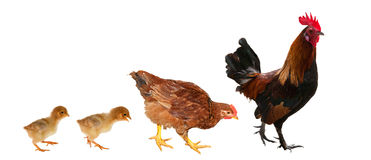 gojimo za meso in jajcakonjereja 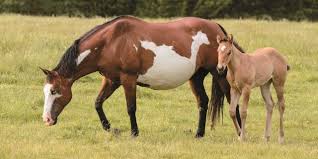 Včasih  je bila to delovna živina, danes redko za meso, predvsem pa za ježo.